Зарегистрировано в Агентстве ветеринарии Ульяновской области 10 апреля 2024 г. N ГР-16/7АГЕНТСТВО ВЕТЕРИНАРИИ УЛЬЯНОВСКОЙ ОБЛАСТИПРИКАЗот 10 апреля 2024 г. N 7-прОБ ОБЩЕСТВЕННОМ СОВЕТЕ ПРИ АГЕНТСТВЕ ВЕТЕРИНАРИИУЛЬЯНОВСКОЙ ОБЛАСТИВ соответствии с постановлением Правительства Ульяновской области от 19.07.2018 N 329-П "О порядке образования общественных советов при исполнительных органах Ульяновской области, возглавляемых Правительством Ульяновской области":1. Утвердить Положение об Общественном совете при Агентстве ветеринарии Ульяновской области.2. Признать утратившим силу приказ Агентства ветеринарии Ульяновской области от 19.01.2023 N 3-пр "Об образовании Общественного совета при Агентстве ветеринарии Ульяновской области".3. Настоящий приказ вступает в силу на следующий день после его официального опубликования.Руководитель - главный государственныйветеринарный инспектор Ульяновской областиН.И.ПЕЛЕВИНАУтвержденоприказомАгентства ветеринарии Ульяновской областиот 10 апреля 2024 г. N 7-прПОЛОЖЕНИЕОБ ОБЩЕСТВЕННОМ СОВЕТЕ ПРИ АГЕНТСТВЕ ВЕТЕРИНАРИИУЛЬЯНОВСКОЙ ОБЛАСТИ1. Общие положения1.1. Настоящее Положение определяет порядок формирования и деятельности Общественного совета (далее - Общественный совет) при Агентстве ветеринарии Ульяновской области (далее - Агентство).1.2. Общественный совет является постоянно действующим коллегиальным совещательно-консультативным органом.1.3. Общественный совет образуется с целью обеспечения рассмотрения и согласования общественно значимых вопросов, включая рассмотрение разрабатываемых проектов нормативных правовых актов, обеспечения учета интересов граждан Российской Федерации и Агентства при решении вопросов, относящихся к сфере деятельности Агентства и иных вопросов, предусмотренных законодательством Российской Федерации.1.4. В своей деятельности Общественный совет руководствуется Конституцией Российской Федерации, федеральными конституционными законами, федеральными законами и иными нормативными правовыми актами Российской Федерации, законодательством Ульяновской области, а также настоящим Положением.1.5. Общественный совет осуществляет свою деятельность на общественных началах.1.6. Решения, принимаемые на заседаниях Общественного совета, носят рекомендательный характер.1.7. Организационно-техническое обеспечение деятельности Общественного совета осуществляет Агентство.2. Компетенция Общественного совета2.1. К компетенции Общественного совета относятся следующие вопросы:а) рассмотрение проектов общественно значимых нормативных правовых актов и иных документов, разрабатываемых Агентством;б) обсуждение вопросов профилактики коррупционных и иных правонарушений Агентства;в) участие в работе аттестационных комиссий и конкурсных комиссий по замещению должностей;г) рассмотрение иных вопросов, относящихся к сфере деятельности Агентства.2.2. Основными функциями Общественного совета являются:а) рассмотрение проектов нормативных правовых актов и иных документов, разрабатываемых Агентством;б) подготовка мотивированных заключений и рекомендаций по нормативным правовым актам и иным документам, разрабатываемым Агентством;в) привлечение граждан, общественных объединений к решению вопросов, относящихся к установленной законодательством Российской Федерации и законодательством Ульяновской области сфере деятельности Агентства;г) содействие организации взаимодействия Агентства с гражданами и некоммерческими организациями;д) выдвижение и обсуждение общественных инициатив, связанных с повышением эффективности работы отрасли;е) анализ мнения граждан о ситуации в отрасли и доведение полученной обобщенной информации до руководителя Агентства;ж) участие в заседаниях комиссий при Агентстве по вопросам предупреждения коррупции и соблюдению требований к служебному поведению государственных гражданских служащих и урегулированию конфликтов интересов;з) участие в работе аттестационных комиссий и конкурсных комиссий по замещению должностей Агентства;и) заслушивание ежегодного отчета руководителя Агентства о достижении ключевых показателей эффективности деятельности Агентства.3. Порядок образования и упразднения Общественного совета,формирования и изменения его состава3.1. Решения об образовании (упразднении) Общественного совета, формировании (изменении) его численного и персонального составов принимаются Агентством по согласованию с Общественной палатой Ульяновской области в соответствии с отдельными положениями Федерального закона от 21.07.2014 N 212-ФЗ "Об основах общественного контроля в Российской Федерации", Закона Ульяновской области от 23.12.2016 N 202-ЗО "Об общественной палате Ульяновской области", нормативными правовыми актами Правительства Ульяновской области, определяющими порядок образования общественных советов при органах исполнительной власти Ульяновской области и настоящим Положением.Решение о формировании Совета принимается в виде правового акта Агентства и утверждается в установленном порядке.3.2. Общественный совет формируется из числа представителей Общественной палаты Ульяновской области, не зависимых от исполнительных органов экспертов, представителей заинтересованных общественных организаций и прочих лиц, ведущих общественную деятельность.3.3. Не могут быть выдвинуты в качестве кандидатов в состав Общественного совета представители общественных объединений, которые в соответствии с Федеральным законом от 21.07.2014 N 212-ФЗ "Об основах общественного контроля в Российской Федерации" не могут быть членами Общественной палаты.3.4. Общественный совет считается сформированным со дня принятия правового акта, утверждающего состав Общественного совета.3.5. Полномочия члена Общественного совета прекращаются в случае:а) истечения срока полномочий Общественного совета;б) подачи членом Общественного совета заявления о выходе из состава Общественного совета;в) систематического (три и более) пропуска без уважительной причины заседаний Общественного совета;г) вступления в законную силу вынесенного в отношении него обвинительного приговора суда;д) его смерти;е) признания его недееспособным, безвестно отсутствующим или умершим на основании решения суда, вступившего в законную силу.Решение об исключении члена Общественного совета по основанию, предусмотренному подпунктом "в", принимается большинством голосов на очном заседании Общественного совета.4. Состав, организация работы Общественного совета, порядоки условия включения в состав Общественного совета4.1. Состав Общественного совета утверждается правовым актом Агентства по согласованию с Общественной палатой Ульяновской области.4.2. Общественный совет состоит из председателя Общественного совета, заместителя председателя Общественного совета, секретаря Общественного совета и его членов.Председатель Общественного совета и заместитель председателя Общественного совета избираются большинством голосов из числа членов Общественного совета путем прямого открытого голосования на первом организационном заседании Общественного совета.Секретарь Общественного совета избирается большинством голосов путем прямого открытого голосования и назначается на первом организационном заседании Общественного совета из сотрудников Агентства и не является членом Общественного совета.4.3. Срок полномочий членов Общественного совета истекает через 3 (три) года и исчисляется со дня проведения первого заседания Общественного совета вновь сформированного состава. Со дня первого заседания Общественного совета нового состава полномочия членов Общественного совета предыдущего состава прекращаются.4.4. Численный состав Общественного совета не должен быть менее 5 (человек) и превышать 11 (одиннадцать) человек.4.5. Общественный совет в избранном составе собирается не позднее 30 календарных дней со дня издания правового акта Агентства о его утверждении.4.6. Общественный совет осуществляет свою деятельность в соответствии с планом работы на очередной год, согласованным с руководителем Агентства и утвержденным председателем Общественного совета.4.7. Заседания Общественного совета проводятся в соответствии с планом работы Общественного совета, согласованным с руководителем Агентства и утвержденным председателем Общественного совета, который определяет перечень вопросов, рассмотрение которых на заседаниях Общественного совета является обязательным. По решению председателя Общественного совета могут проводиться внеочередные заседания.4.8. Организационной формой работы Общественного совета являются заседания, проводимые в очной форме, в том числе в онлайн формате, не реже одного раза в полугодие.Заседание Общественного совета считается правомочным при присутствии на нем не менее половины его членов.При решении вопросов на заседании Общественного совета каждый член Общественного совета обладает одним голосом.Решения Общественного совета по вопросам, рассмотренным на заседании Общественного совета в очной форме, принимаются открытым голосованием простым большинством голосов от числа присутствующих на заседании членов Общественного совета.При равенстве голосов право решающего голоса имеет председательствующий на заседании Общественного совета.4.9. По решению председателя Общественного совета или руководителя Агентства может быть проведено заочное заседание Общественного совета, решения по которому принимаются путем опроса членов Общественного совета.4.10. Решения Общественного совета оформляются протоколом заседания. Протокол подписывается председателем Общественного совета и секретарем Общественного совета, а в случае отсутствия председателя Общественного совета, заместителем председателя Общественного совета. Протокол оформляется в течение трех рабочих дней со дня заседания Общественного совета.Информация о решениях Общественного совета, одобренных на заседаниях Общественного совета, заключения и результаты рассмотрения проектов нормативных правовых актов и иных документов подлежат публикации на официальном сайте Агентства в информационно-телекоммуникационной сети Интернет в течение 10 рабочих дней с момента подписания протокола заседания.4.11. Председатель Общественного совета:а) осуществляет общее руководство деятельностью Общественного совета, председательствует на заседаниях Общественного совета;б) созывает очередные и внеочередные заседания Общественного совета, определяет повестку дня заседаний;в) подписывает протоколы заседаний и другие документы Общественного совета;г) вносит предложения по проектам документов и иных материалов для обсуждения на заседаниях Общественного совета и согласует их;д) взаимодействует с руководителем Агентства по вопросам реализации решений Общественного совета;з) осуществляет иные полномочия по обеспечению деятельности Общественного совета.4.12. В отсутствие председателя Общественного совета его обязанности исполняет заместитель председателя Общественного совета.Заместитель председателя Общественного совета:а) по поручению председателя Общественного совета председательствует на заседаниях в его отсутствие;б) участвует в подготовке планов работы Общественного совета, формировании состава экспертов и иных лиц, приглашаемых на заседание Общественного совета;в) обеспечивает коллективное обсуждение вопросов, внесенных на рассмотрение Общественного совета.4.13. Члены Общественного совета вправе:а) вносить предложения по формированию повестки дня заседаний Общественного совета;б) возглавлять и принимать участие в комиссиях и рабочих группах, формируемые Общественным советом;в) предлагать кандидатуры экспертов для участия в заседаниях Общественного совета;г) участвовать в подготовке материалов по рассматриваемым вопросам;д) представлять свою позицию по результатам рассмотренных материалов при проведении заседания Общественного совета путем опроса в срок не более 10 дней с даты направления им материалов;е) получать информацию о деятельности Общественного совета, его комиссий и рабочих групп;ж) оказывать Агентству содействие в разработке проектов нормативных правовых актов и иных юридически значимых документов.Члены Общественного совета обладают равными правами при обсуждении вопросов и голосовании, а также обязаны лично участвовать в заседаниях Общественного совета и не вправе делегировать свои полномочия другим лицам.4.14. Секретарь Общественного совета:а) уведомляет членов Общественного совета о дате, месте и повестке предстоящего заседания, а также об утвержденном плане работы Общественного совета;б) организует подготовку и проведение заседаний Общественного совета;в) готовит и согласует с председателем Общественного совета проекты документов и иные материалы для обсуждения на заседаниях Общественного совета;г) ведет, оформляет, согласует с председателем Общественного совета и рассылает его членам протоколы заседаний и иные документы и материалы;д) хранит документацию Общественного совета и готовит в установленном порядке документы для архивного хранения и уничтожения;е) в случае проведения заседания Общественного совета путем опроса его членов, обеспечивает направление всем членам Общественного совета необходимых материалов и сбор их мнений по результатам рассмотрения материалов;ж) готовит и согласовывает с председателем Общественного совета информацию о деятельности Общественного совета, обязательной для размещения на официальном сайте Агентства.4.15. В заседаниях Общественного совета с правом совещательного голоса могут принимать участие лица, не являющиеся его членами.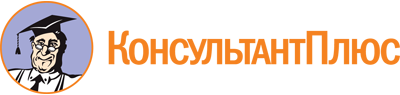 Приказ Агентства ветеринарии Ульяновской области от 10.04.2024 N 7-пр
"Об Общественном совете при Агентстве ветеринарии Ульяновской области"
(вместе с "Положением об Общественном совете при Агентстве ветеринарии Ульяновской области")
(Зарегистрировано в Агентстве ветеринарии Ульяновской области 10.04.2024 N ГР-16/7)Документ предоставлен КонсультантПлюс

www.consultant.ru

Дата сохранения: 08.06.2024
 